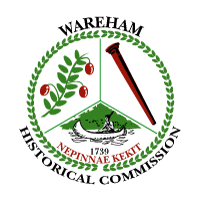 Wareham Historical CommissionWednesday-June 17, 2020Wareham Town Hall Parking Lot 9 A.M.Treasurer’s Report by Len Boutin- Vote:Wareham Historical Commission budget discussion-Vote:WHC remote participation discussion-  Vote:Angela M. Dunham, ChairWareham Historical Commission